附件1：大三大四测试方案测试日期：2024年5月8日~11日测试时间：每天下午14:00~18:00测试流程：即日起至4月30日前登录体测平台（http://dxty.njucm.edu.cn/）预约体测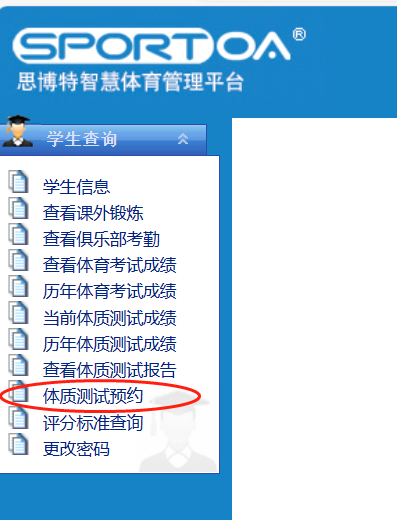 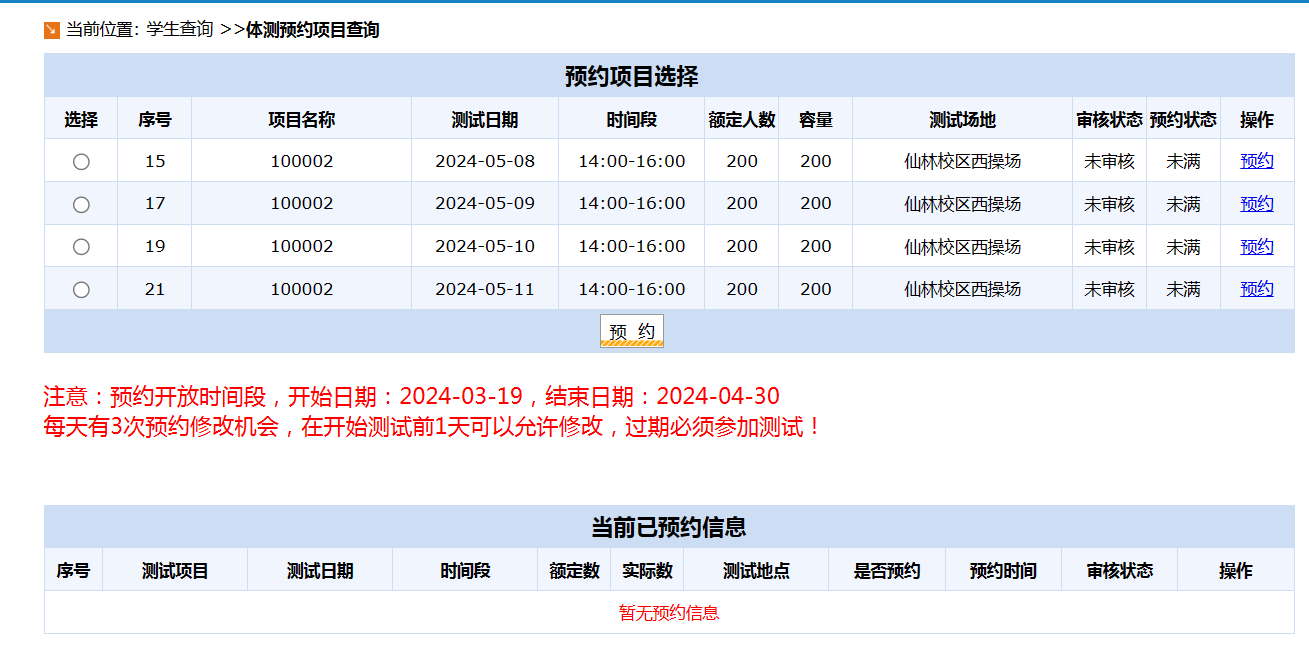 测试当天在规定时间段内携带身份证至仙林校区西操场看台处报到。报到后登记信息，验证成绩并确定补测项目。参加测试学生携带证件至相应测试点进行测试。身高/体重、50米跑、引体向上、仰卧起坐、长跑每人测试1次。立定跳远、坐位体前屈、肺活量每人可以连续测试2次，取最好成绩。注意事项：2020级学生体测成绩同时还将作为江苏省毕业生体测等级证书数据，预计五月底完成证书制作并发放至学院。部分项目如长跑需等待多人进行。测试最终成绩与原有成绩取最好成绩录入。如未在预约测试时间内报到，则失去补测机会，后期不再安排补测。测试位置图